Tilmeldingsblanket 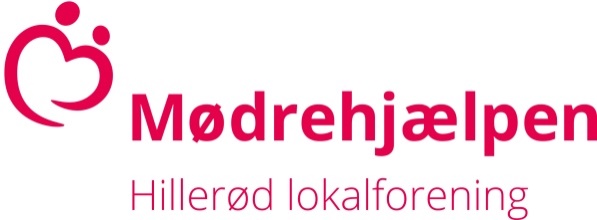 Bondegårdstur til Grønnehavegård ved FrederiksværkHelsingevej 98, 3300 Frederiksværk, tlf. 24 48 26 13Dato og tidspunktSøndag den 30. august 2020 kl. 9.30 til ca. 15.30Barnets navnBarnets alderNavn på voksen deltagerTlf + mail på voksen deltagerØnsker transport (sæt X)Vi mødes på Hillerød Station (ud for Seven Eleven) kl. 9.25 og tager med tog kl ca. 9.40 og derefter med bus.Vi tager tilbage kl. ca. 14 og er på Hillerød Station kl. ca. 15.30.Det er også muligt selv at sørge for transport.  Så mødes vi på bondegården kl. ca. 10.45.TilmeldingsfristSenest den 15. august 2020TilmeldingTilmeldingen udfyldes og afleveres i vores butik, Torvet 7 i Hillerød. Du kan også tage et billede af den og sende den til www.hilleroed.lf@moedrehjaelpen.dk BemærkDer er begrænset antal pladser. Tildeling sker efter først-til-mølle princippet.Aldersgruppe fra ca. 3 til 10 år.Børn skal være ledsaget af en voksen (forældre, bedsteforældre, voksen ven eller store søskende).Der vil blive serveret frokost, kage, kaffe og saftevand.HUSK: Tøj efter vejret!  Husk at holde afstand. Husk at spritte hænder.  I bestemmer selv, om I vil have mundbind på under transport med bus og tog.Vi har sprit og mundbind med.Yderligere informationSusanne sms/mobil 30 86 57 75 eller mail: susanne.mortensen@hotmail.dkKontaktMødrehjælpen Hillerød må gerne kontakte mig efterfølgende om andre udflugter eller andre tilbud(Sæt X)     JA:_____                  NEJ:_____